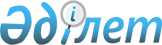 О внесении изменений в решение Келесского районного маслихата от 18 декабря 2019 года № 20-140-VI "О районном бюджете на 2020-2022 годы"Решение Келесского районного маслихата Туркестанской области от 23 декабря 2020 года № 34-247-VI. Зарегистрировано Департаментом юстиции Туркестанской области 28 декабря 2020 года № 5976
      В соответствии с пунктом 5 статьи 109 Бюджетного кодекса Республики Казахстан от 4 декабря 2008 года и подпунктом 1) пункта 1 статьи 6 Закона Республики Казахстан от 23 января 2001 года "О местном государственном управлении и самоуправлении в Республике Казахстан" и решением Туркестанского областного маслихата от 11 декабря 2020 года № 54/556-VI "О внесении изменений в решение Туркестанского областного маслихата от 9 декабря 2019 года № 44/472-VI "Об областном бюджете на 2020-2022 годы", зарегистрированного в Реестре государственной регистрации нормативных правовых актов за № 5946 Келесский районный маслихат РЕШИЛ:
      1. Внести в решение Келесского районного маслихата от 18 декабря 2019 года № 20-140-VI "О районном бюджете на 2020-2022 годы" (зарегистрированного в Реестре государственной регистрации нормативных правовых актов за № 5329, опубликованного 31 декабря 2019 года в эталонном контрольном банке нормативных правовых актов Республики Казахстан в электронном виде) следующие изменения:
      пункт 1 изложить в следующей редакции:
      "1. Утвердить районный бюджет Келесского района на 2020-2022 годы согласно приложениям 1, 2 и 3 соответственно, в том числе на 2020 год в следующих объемах:
      1) доходы – 31 995 874 тысяч тенге:
      налоговые поступления – 1 104 685 тысяч тенге;
      неналоговые поступления – 40 711 тысяч тенге;
      поступления от продажи основного капитала – 16 415 тысяч тенге;
      поступления трансфертов – 30 834 063 тысяч тенге;
      2) затраты – 32 166 155 тысяч тенге;
      3) чистое бюджетное кредитование – 412 410 тысяч тенге:
      бюджетные кредиты – 475 038 тысяч тенге;
      погашение бюджетных кредитов – 62 628 тысяч тенге;
      4) сальдо по операциям с финансовыми активами – 0:
      приобретение финансовых активов – 0;
      поступления от продажи финансовых активов государства – 0;
      5) дефицит (профицит) бюджета – -582 691 тысяч тенге;
      6) финансирование дефицита (использование профицита) бюджета - 582 691 тысяч тенге:
      поступления займов – 475 038 тысяч тенге; 
      погашение займов – 42 590 тысяч тенге;
      используемые остатки бюджетных средств – 150 243 тысяч тенге".
      Приложение 1 к указанному решению изложить в новой редакции согласно приложению к настоящему решению.
      2. Государственному учреждению "Аппарат Келесского районного маслихата" в установленном законодательством Республики Казахстан порядке обеспечить:
      1) государственную регистрацию настоящего решения в Республиканском государственном учреждении "Департамент юстиции Туркестанской области Министерства юстиции Республики Казахстан"; 
      2) размещение настоящего решения на интернет-ресурсе Келесского районного маслихата после его официального опубликования.
      3. Настоящее решение вводится в действие с 1 января 2020 года. Районный бюджет на 2020 год
					© 2012. РГП на ПХВ «Институт законодательства и правовой информации Республики Казахстан» Министерства юстиции Республики Казахстан
				
      Председатель сессии

      районного маслихата

Р. Султанов

      Временно исполняющий обязанности

      секретаря районного маслихата

М. Есиркепов
Приложение 1 к решению
Келесского районного
маслихата от 23 декабря
2020 года № 34-247-VIПриложение 1 к решению
Келесского районного
маслихата от 18 декабря
2019 года № 20-140-VI
Категория
Категория
Категория
Категория
Категория
сумма, тысяч тенге
Класс
Класс
Класс
Класс
сумма, тысяч тенге
Подкласс
Подкласс
Подкласс
сумма, тысяч тенге
Наименование
Наименование
сумма, тысяч тенге
1. Доходы
1. Доходы
31 995 874
1
Налоговые поступления
Налоговые поступления
1 104 685
01
Подоходный налог
Подоходный налог
540 196
1
Корпоративный подоходный налог
Корпоративный подоходный налог
21 145
2
Индивидуальный подоходный налог
Индивидуальный подоходный налог
519 051
03
Социальный налог
Социальный налог
408 009
1
Социальный налог
Социальный налог
408 009
04
Hалоги на собственность
Hалоги на собственность
126 770
1
Hалоги на имущество
Hалоги на имущество
124 697
5
Единый земельный налог
Единый земельный налог
2 073
05
Внутренние налоги на товары, работы и услуги
Внутренние налоги на товары, работы и услуги
21 703
2
Акцизы
Акцизы
8 772
3
Поступления за использование природных и других ресурсов
Поступления за использование природных и других ресурсов
1 528
4
Сборы за ведение предпринимательской и профессиональной деятельности
Сборы за ведение предпринимательской и профессиональной деятельности
11 397
5
Налог на игорный бизнес
Налог на игорный бизнес
6
08
Обязательные платежи, взимаемые за совершение юридически значимых действий и (или) выдачу документов уполномоченными на то государственными органами или должностными лицами
Обязательные платежи, взимаемые за совершение юридически значимых действий и (или) выдачу документов уполномоченными на то государственными органами или должностными лицами
8 007
1
Государственная пошлина
Государственная пошлина
8 007
2
Неналоговые поступления
Неналоговые поступления
40 711
01
Доходы от государственной собственности
Доходы от государственной собственности
208
1
Поступления части чистого дохода государственных предприятий
Поступления части чистого дохода государственных предприятий
72
5
Доходы от аренды имущества, находящегося в государственной собственности
Доходы от аренды имущества, находящегося в государственной собственности
83
7
Вознаграждения по кредитам, выданным из государственного бюджета
Вознаграждения по кредитам, выданным из государственного бюджета
53
04
Штрафы, пени, санкции, взыскания, налагаемые государственными учреждениями, финансируемыми из государственного бюджета, а также содержащимися и финансируемыми из бюджета (сметы расходов) Национального Банка Республики Казахстан
Штрафы, пени, санкции, взыскания, налагаемые государственными учреждениями, финансируемыми из государственного бюджета, а также содержащимися и финансируемыми из бюджета (сметы расходов) Национального Банка Республики Казахстан
2 669
1
Штрафы, пени, санкции, взыскания, налагаемые государственными учреждениями, финансируемыми из государственного бюджета, а также содержащимися и финансируемыми из бюджета (сметы расходов) Национального Банка Республики Казахстан, за исключением поступлений от организаций нефтяного сектора и в Фонд компенсации потерпевшим
Штрафы, пени, санкции, взыскания, налагаемые государственными учреждениями, финансируемыми из государственного бюджета, а также содержащимися и финансируемыми из бюджета (сметы расходов) Национального Банка Республики Казахстан, за исключением поступлений от организаций нефтяного сектора и в Фонд компенсации потерпевшим
2 669
06
Прочие неналоговые поступления
Прочие неналоговые поступления
37 834
1
Прочие неналоговые поступления
Прочие неналоговые поступления
37 834
3
Поступления от продажи основного капитала
Поступления от продажи основного капитала
16 415
03
Продажа земли и нематериальных активов
Продажа земли и нематериальных активов
16 415
1
Продажа земли
Продажа земли
16 415
4
Поступления трансфертов 
Поступления трансфертов 
30 834 063
01
Трансферты из нижестоящих органов государственного управления
Трансферты из нижестоящих органов государственного управления
140 856
3
Трансферты из бюджетов городов районного значения, сел, поселков, сельских округов
Трансферты из бюджетов городов районного значения, сел, поселков, сельских округов
140 856
02
Трансферты из вышестоящих органов государственного управления
Трансферты из вышестоящих органов государственного управления
30 693 207
2
Трансферты из областного бюджета
Трансферты из областного бюджета
30 693 207
Функциональная группа
Функциональная группа
Функциональная группа
Функциональная группа
Функциональная группа
сумма, тысяч тенге
Функциональная подгруппа
Функциональная подгруппа
Функциональная подгруппа
Функциональная подгруппа
сумма, тысяч тенге
Администратор бюджетных программ
Администратор бюджетных программ
Администратор бюджетных программ
сумма, тысяч тенге
Программа
Программа
сумма, тысяч тенге
Наименование
сумма, тысяч тенге
2. Затраты
32 166 155
01
Государственные услуги общего характера
513 661
1
Представительные, исполнительные и другие органы, выполняющие общие функции государственного управления
173 942
112
Аппарат маслихата района (города областного значения)
22 256
001
Услуги по обеспечению деятельности маслихата района (города областного значения)
22 256
122
Аппарат акима района (города областного значения)
151 686
001
Услуги по обеспечению деятельности акима района (города областного значения)
104 036
003
Капитальные расходы государственного органа 
47 650
2
Финансовая деятельность
21 821
459
Отдел экономики и финансов района (города областного значения)
2 013
003
Проведение оценки имущества в целях налогообложения
2 013
489
Отдел государственных активов и закупок района (города областного значения)
19 808
001
Услуги по реализации государственной политики в области управления государственных активов и закупок на местном уровне
19 808
9
Прочие государственные услуги общего характера
317 898
459
Отдел экономики и финансов района (города областного значения)
317 898
001
Услуги по реализации государственной политики в области формирования и развития экономической политики, государственного планирования, исполнения бюджета и управления коммунальной собственностью района (города областного значения)
27 871
113
Целевые текущие трансферты из местных бюджетов
290 027
02
Оборона
10 732
1
Военные нужды
10 569
122
Аппарат акима района (города областного значения)
10 569
005
Мероприятия в рамках исполнения всеобщей воинской обязанности
10 569
2
Организация работы по чрезвычайным ситуациям
163
122
Аппарат акима района (города областного значения)
163
007
Мероприятия по профилактике и тушению степных пожаров районного (городского) масштаба, а также пожаров в населенных пунктах, в которых не созданы органы государственной противопожарной службы
163
03
Общественный порядок, безопасность, правовая, судебная, уголовно-исполнительная деятельность
2 437
9
Прочие услуги в области общественного порядка и безопасности
2 437
485
Отдел пассажирского транспорта и автомобильных дорог района (города областного значения)
2 437
021
Обеспечение безопасности дорожного движения в населенных пунктах
2 437
04
Образование
16 606 973
1
Дошкольное воспитание и обучение
415 831
464
Отдел образования района (города областного значения)
415 831
040
Реализация государственного образовательного заказа в дошкольных организациях образования
415 831
2
Начальное, основное среднее и общее среднее образование
14 606 771
464
Отдел образования района (города областного значения)
14 391 177
003
Общеобразовательное обучение
14 231 158
006
Дополнительное образование для детей 
160 019
472
Отдел строительства, архитектуры и градостроительства района (города областного значения)
215 594
022
Строительство и реконструкция объектов начального, основного среднего и общего среднего образования
215 594
9
Прочие услуги в области образования
1 584 371
464
Отдел образования района (города областного значения)
1 584 371
001
Услуги по реализации государственной политики на местном уровне в области образования
21 675
005
Приобретение и доставка учебников, учебно-методических комплексов для государственных учреждений образования района (города областного значения)
216 264
015
Ежемесячные выплаты денежных средств опекунам (попечителям) на содержание ребенка-сироты (детей-сирот), и ребенка (детей), оставшегося без попечения родителей
27 092
067
Капитальные расходы подведомственных государственных учреждений и организаций
434 524
113
Целевые текущие трансферты из местных бюджетов
884 816
06
Социальная помощь и социальное обеспечение
5 351 310
1
Социальное обеспечение
3 598 265
451
Отдел занятости и социальных программ района (города областного значения)
3 594 378
005
Государственная адресная социальная помощь
3 594 378
464
Отдел образования района (города областного значения)
3 887
030
Содержание ребенка (детей), переданного патронатным воспитателям
3 887
2
Социальная помощь
1 676 336
451
Отдел занятости и социальных программ района (города областного значения)
1 676 336
002
Программа занятости
1 131 713
004
Оказание социальной помощи на приобретение топлива специалистам здравоохранения, образования, социального обеспечения, культуры, спорта и ветеринарии в сельской местности в соответствии с законодательством Республики Казахстан
19 917
006
Оказание жилищной помощи 
5 350
007
Социальная помощь отдельным категориям нуждающихся граждан по решениям местных представительных органов
136 274
010
Материальное обеспечение детей-инвалидов, воспитывающихся и обучающихся на дому
8 147
014
Оказание социальной помощи нуждающимся гражданам на дому
83 356
017
Обеспечение нуждающихся инвалидов обязательными гигиеническими средствами и предоставление услуг специалистами жестового языка, индивидуальными помощниками в соответствии с индивидуальной программой реабилитации инвалида
205 577
023
Обеспечение деятельности центров занятости населения
86 002
9
Прочие услуги в области социальной помощи и социального обеспечения
76 709
451
Отдел занятости и социальных программ района (города областного значения)
76 709
001
Услуги по реализации государственной политики на местном уровне в области обеспечения занятости и реализации социальных программ для населения
44 434
011
Оплата услуг по зачислению, выплате и доставке пособий и других социальных выплат
26 825
021
Капитальные расходы государственного органа 
1 450
067
Капитальные расходы подведомственных государственных учреждений и организаций
4 000
7
Жилищно-коммунальное хозяйство
2 671 378
1
Жилищное хозяйство
716 556
497
Отдел жилищно-коммунального хозяйства района (города областного значения)
716 556
001
Услуги по реализации государственной политики на местном уровне в области жилищно-коммунального хозяйства
42 051
032
Капитальные расходы подведомственных государственных учреждений и организаций
30 555
070
Возмещение платежей населения по оплате коммунальных услуг в режиме чрезвычайного положения в Республике Казахстан
292 502
113
Целевые текущие трансферты из местных бюджетов
342 862
115
Выполнение обязательств местных исполнительных органов по решениям судов за счет средств резерва местного исполнительного органа
8 586
2
Коммунальное хозяйство
1 722 449
497
Отдел жилищно-коммунального хозяйства района (города областного значения)
1 722 449
027
Организация эксплуатации сетей газификации, находящихся в коммунальной собственности районов (городов областного значения)
8 964
028
Развитие коммунального хозяйства
97 262
058
Развитие системы водоснабжения и водоотведения в сельских населенных пунктах
1 616 223
3
Благоустройство населенных пунктов
232 373
497
Отдел жилищно-коммунального хозяйства района (города областного значения)
232 373
035
Благоустройство и озеленение населенных пунктов
232 373
8
Культура, спорт, туризм и информационное пространство
872 640
1
Деятельность в области культуры
234 797
478
Отдел внутренней политики, культуры и развития языков района (города областного значения)
234 797
009
Поддержка культурно-досуговой работы
234 797
2
Спорт
336 661
465
Отдел физической культуры и спорта района (города областного значения)
336 661
001
Услуги по реализации государственной политики на местном уровне в области физической культуры и спорта
33 596
004
Капитальные расходы государственного органа 
1 500
005
Развитие массового спорта и национальных видов спорта
299 165
006
Проведение спортивных соревнований на районном (города областного значения) уровне
1 200
007
Подготовка и участие членов сборных команд района (города областного значения) по различным видам спорта на областных спортивных соревнованиях
1 200
3
Информационное пространство
181 130
478
Отдел внутренней политики, культуры и развития языков района (города областного значения)
181 130
005
Услуги по проведению государственной информационной политики
42 000
007
Функционирование районных (городских) библиотек
118 329
008
Развитие государственного языка и других языков народа Казахстана
20 801
9
Прочие услуги по организации культуры, спорта, туризма и информационного пространства
120 052
478
Отдел внутренней политики, культуры и развития языков района (города областного значения)
120 052
001
Услуги по реализации государственной политики на местном уровне в области информации, укрепления государственности и формирования социального оптимизма граждан, развития языков и культуры
29 323
004
Реализация мероприятий в сфере молодежной политики
83 779
032
Капитальные расходы подведомственных государственных учреждений и организаций
6 950
9
Топливно-энергетический комплекс и недропользование
2 296 694
1
Топливо и энергетика
1 668 851
497
Отдел жилищно-коммунального хозяйства района (города областного значения)
1 668 851
009
Развитие теплоэнергетической системы
1 668 851
9
Прочие услуги в области топливно-энергетического комплекса и недропользования
627 843
497
Отдел жилищно-коммунального хозяйства района (города областного значения)
627 843
038
Развитие газотранспортной системы
627 843
10
Сельское, водное, лесное, рыбное хозяйство, особо охраняемые природные территории, охрана окружающей среды и животного мира, земельные отношения
162 303
1
Сельское хозяйство
33 395
462
Отдел сельского хозяйства района (города областного значения) 
30 159
001
Услуги по реализации государственной политики на местном уровне в области сельского хозяйства и земельных отношений
30 159
473
Отдел ветеринарии района (города областного значения)
3 236
001
Услуги по реализации государственной политики на местном уровне в сфере ветеринарии
3 236
6
Земельные отношения
46 514
463
Отдел земельных отношений района (города областного значения)
46 514
001
Услуги по реализации государственной политики в области регулирования земельных отношений на территории района (города областного значения)
26 302
003
Земельно-хозяйственное устройство населенных пунктов
20 212
9
Прочие услуги в области сельского, водного, лесного, рыбного хозяйства, охраны окружающей среды и земельных отношений
82 394
459
Отдел экономики и финансов района (города областного значения)
82 394
099
Реализация мер по оказанию социальной поддержки специалистов
82 394
11
Промышленность, архитектурная, градостроительная и строительная деятельность
27 896
2
Архитектурная, градостроительная и строительная деятельность
27 896
472
Отдел строительства, архитектуры и градостроительства района (города областного значения) 
27 896
001
Услуги по реализации государственной политики в области строительства, архитектуры и градостроительства на местном уровне
26 996
015
Капитальные расходы государственного органа 
900
12
Транспорт и коммуникации
478 499
1
Автомобильный транспорт
335 997
485
Отдел пассажирского транспорта и автомобильных дорог района (города областного значения)
335 997
023
Обеспечение функционирования автомобильных дорог
81 914
045
Капитальный и средний ремонт автомобильных дорог районного значения и улиц населенных пунктов
254 083
9
Прочие услуги в области транспорта и коммуникаций
142 502
485
Отдел пассажирского транспорта и автомобильных дорог района (города областного значения)
142 502
001
Услуги по реализации государственной политики на местном уровне в области пассажирского транспорта и автомобильных дорог
28 558
003
Капитальные расходы государственного органа
1 000
113
Целевые текущие трансферты нижестоящим бюджетам
112 944
13
Прочие
926 308
3
Поддержка предпринимательской деятельности и защита конкуренции
18 109
469
Отдел предпринимательства района (города областного значения) 
18 109
001
Услуги по реализации государственной политики на местном уровне в области развития предпринимательства
17 141
004
Капитальные расходы государственного органа
968
9
Прочие
908 199
464
Отдел образования района (города областного значения)
160 212
077
Реализация мероприятий по социальной и инженерной инфраструктуре в сельских населенных пунктах в рамках проекта" Ауыл-Ел бесігі"
160 212
465
Отдел физической культуры и спорта района (города областного значения)
32 176
096
Выполнение государственных обязательств по проектам государственно-частного партнерства
32 176
485
Отдел пассажирского транспорта и автомобильных дорог района (города областного значения)
715 811
052
Реализация мероприятий по социальной и инженерной инфраструктуре в сельских населенных пунктах в рамках проекта" Ауыл-Ел бесігі"
715 811
14
Обслуживание долга
445
1
Обслуживание долга
445
459
Отдел экономики и финансов района (города областного значения)
445
021
Обслуживание долга местных исполнительных органов по выплате вознаграждений и иных платежей по займам из областного бюджета
445
15
Трансферты
2 244 879
1
Трансферты
2 244 879
459
Отдел экономики и финансов района (города областного значения)
2 244 879
006
Возврат неиспользованных (недоиспользованных) целевых трансфертов
159
024
Целевые текущие трансферты в вышестоящие бюджеты в связи с передачей функций государственных органов из нижестоящего уровня государственного управления в вышестоящий
93 161
038
Субвенции
2 025 880
054
Возврат сумм неиспользованных (недоиспользованных) целевых трансфертов, выделенных из республиканского бюджета за счет целевого трансферта из Национального фонда Республики Казахстан
125 679
3. Чистое бюджетное кредитование
412 410
Бюджетные кредиты 
475 038
10
Сельское, водное, лесное, рыбное хозяйство, особо охраняемые природные территории, охрана окружающей среды и животного мира, земельные отношения
475 038
9
Прочие услуги в области сельского, водного, лесного, рыбного хозяйства, охраны окружающей среды и земельных отношений
475 038
459
Отдел экономики и финансов района (города областного значения)
475 038
018
Бюджетные кредиты для реализации мер социальной поддержки специалистов
475 038
Категория
Категория
Категория
Категория
Категория
сумма, тысяч тенге
Класс
Класс
Класс
Класс
сумма, тысяч тенге
Подкласс
Подкласс
Подкласс
Подкласс
сумма, тысяч тенге
Наименование
Наименование
сумма, тысяч тенге
5
Погашение бюджетных кредитов
62 628
01
Погашение бюджетных кредитов
62 628
1
Погашение бюджетных кредитов, выданных из государственного бюджета
62 628
4. Сальдо по операциям с финансовыми активами
0
приобретение финансовых активов
0
поступления от продажи финансовых активов государства
0
5. Дефицит (профицит) бюджета
-582 691
6. Финансирование дефицита (использование профицита) бюджета
582 691
Поступления займов
475 038
Категория
Категория
Категория
Категория
Категория
сумма, тысяч тенге
Класс
Класс
Класс
Класс
сумма, тысяч тенге
Подкласс
Подкласс
Подкласс
Подкласс
сумма, тысяч тенге
Наименование
Наименование
сумма, тысяч тенге
7
Поступления займов
475 038
01
Внутренние государственные займы
475 038
2
Договоры займа
475 038
03
Займы, получаемые местным исполнительным органом района (города областного значения)
475 038
16
Погашение займов
42 590
1
Погашение займов
42 590
459
Отдел экономики и финансов района (города областного значения)
42 590
005
Погашение долга местного исполнительного органа перед вышестоящим бюджетом
42 590
Категория
Категория
Категория
Категория
Категория
сумма, тысяч тенге
Класс
Класс
Класс
Класс
сумма, тысяч тенге
Подкласс
Подкласс
Подкласс
Подкласс
сумма, тысяч тенге
Наименование
Наименование
сумма, тысяч тенге
8
Используемые остатки бюджетных средств
150 243
01
Остатки бюджетных средств
150 243
1
Свободные остатки бюджетных средств
150 243